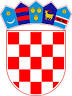          REPUBLIKA HRVATSKAOSJEČKO-BARANJSKA ŽUPANIJA                  OPĆINA ČEPIN           OPĆINSKI NAČELNIKKLASA: 404-01/18-01/1URBROJ: 2158/05-18-5Čepin, 03. listopada 2018.Temeljem članka 28. Zakona o javnoj nabavi („Narodne novine“, broj 120/16.) i članka 46. Statuta Općine Čepin („Službeni glasnik Općine Čepin“, broj 5/18.-pročišćeni tekst), općinski načelnik Općine Čepin, donosiIzmjene i dopune Plana nabave Općine Čepin za 2018. godinuI.Plan nabave Općine Čepin za 2018. godinu („Službeni glasnik Općine Čepin“, broj 6/18., 9/18., 14/18. i 18/18.) mijenja se i dopunjuje na način da se redni broj 3 mijenja i sada glasi:II.Ove Izmjene i dopune Plana nabave Općine Čepin za 2018. godinu stupaju na snagu danom donošenja, a objavit će se u „Službenom glasniku Općine Čepin“ i na službenim stranicama Općine Čepin.OPĆINSKI NAČELNIK      															      Dražen Tonkovac3N-3/18Izrada strategije razvoja Općine120.000,00OPNeUgovor Listopad 6 mjeseci